日前，晋城发布《晋城市2021年臭氧污染防控专项行动方案》。方案旨在控制臭氧污染，有效改善空气质量。全文如下：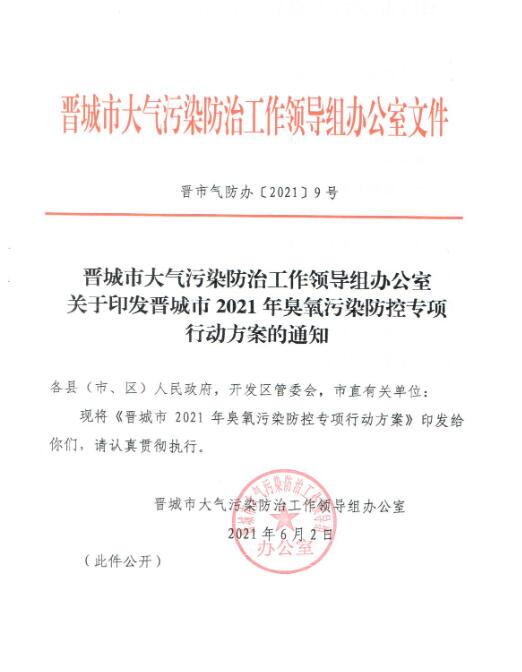 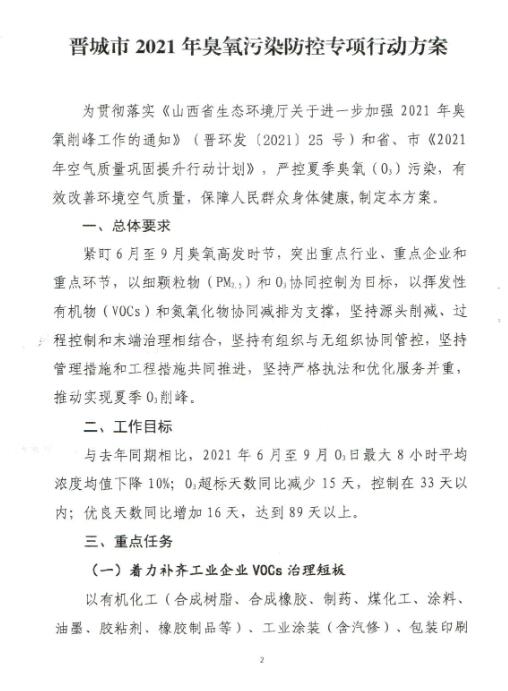 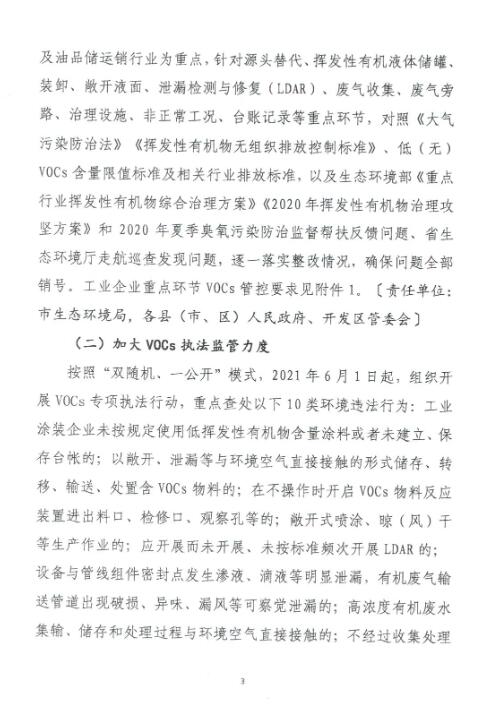 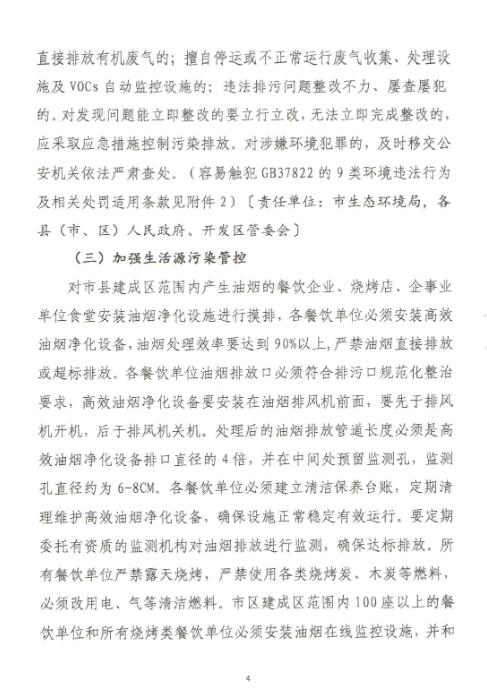 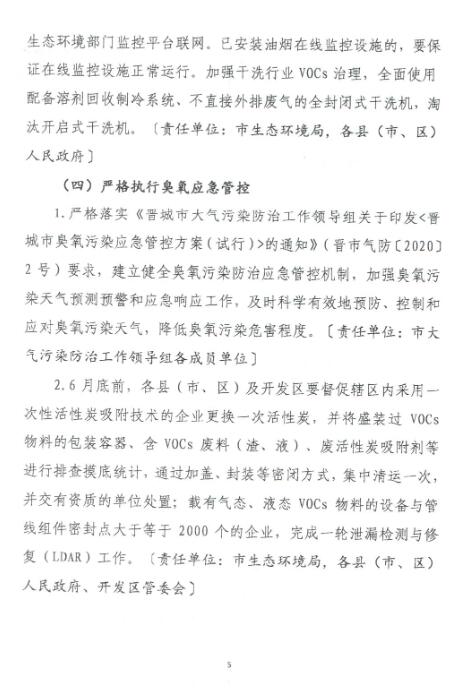 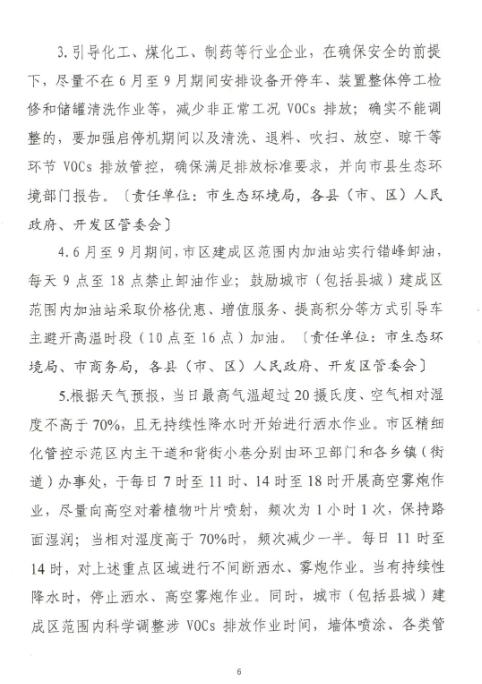 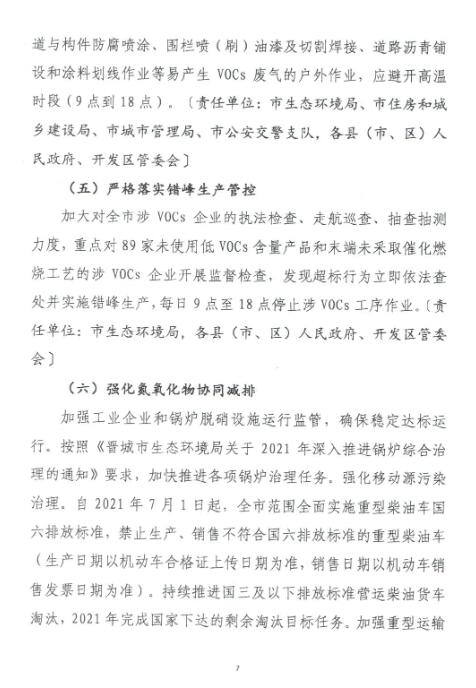 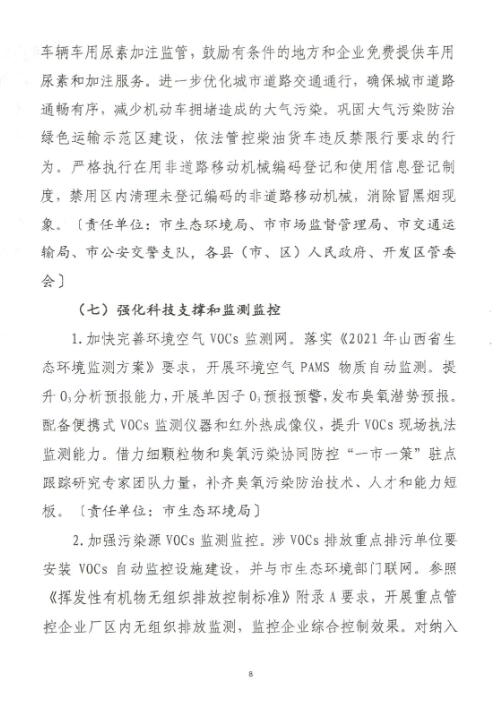 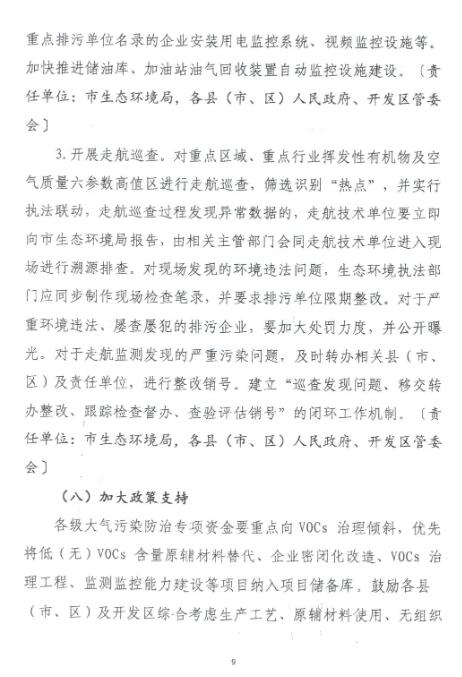 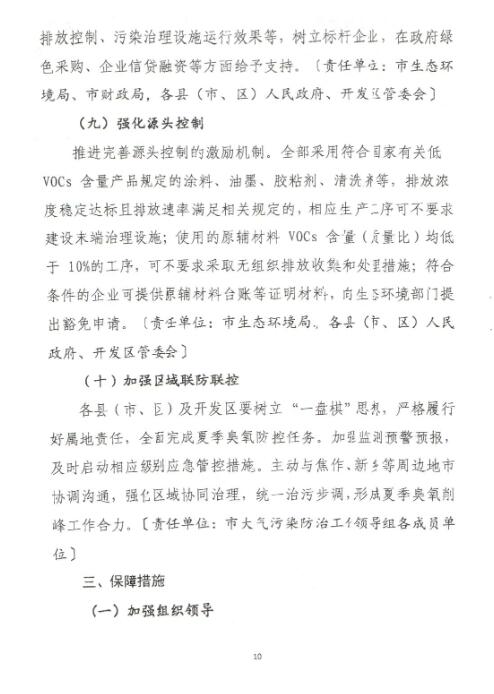 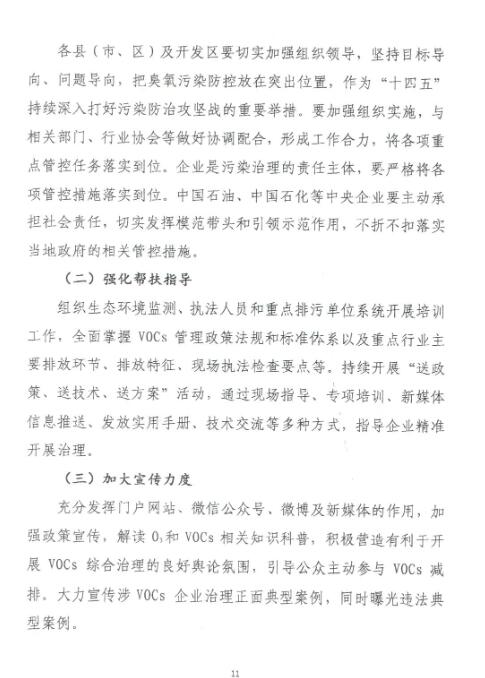 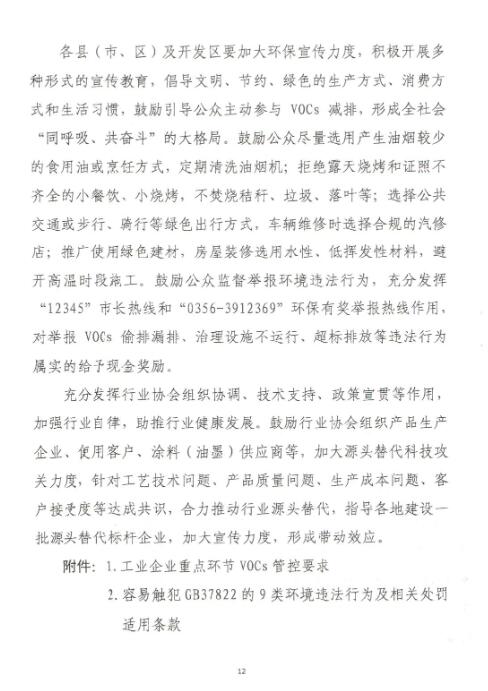 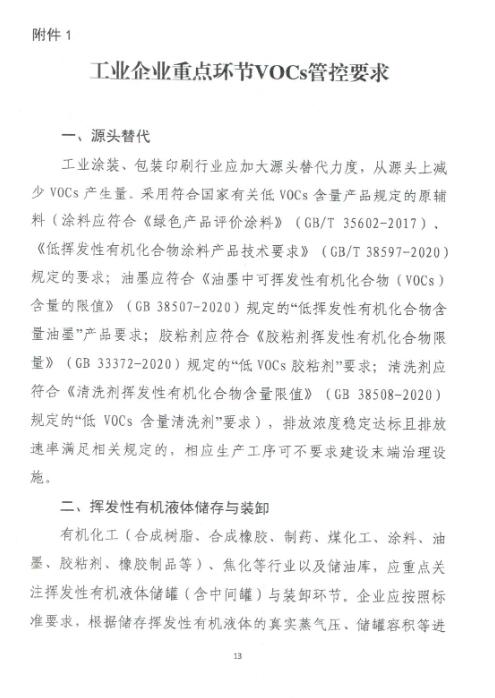 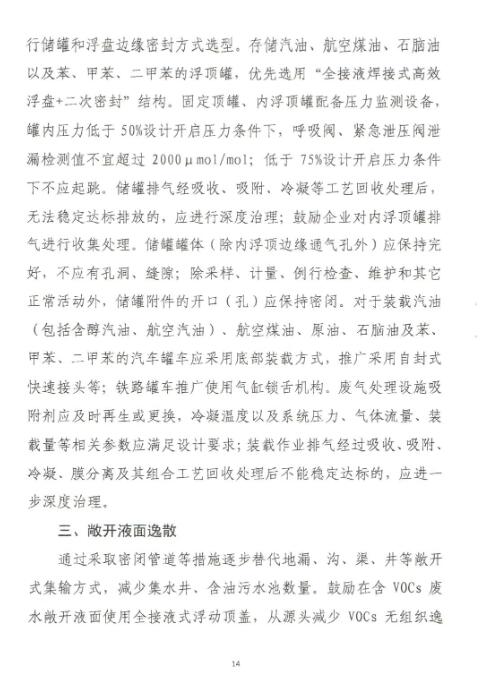 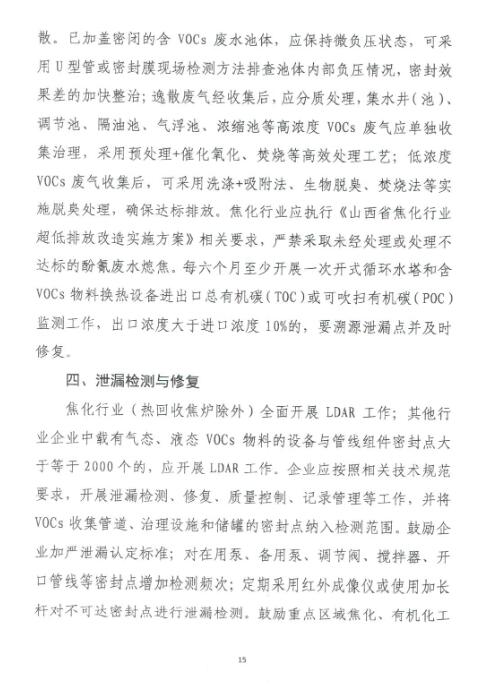 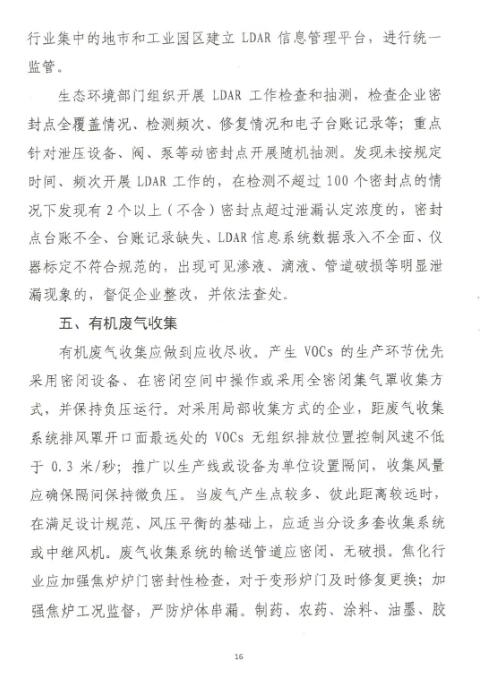 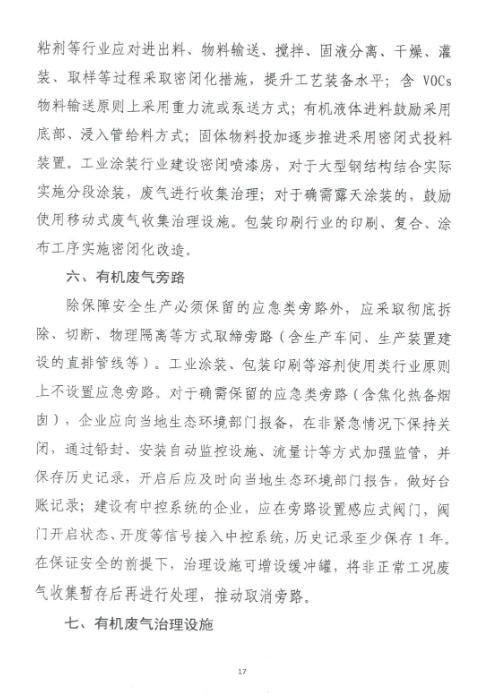 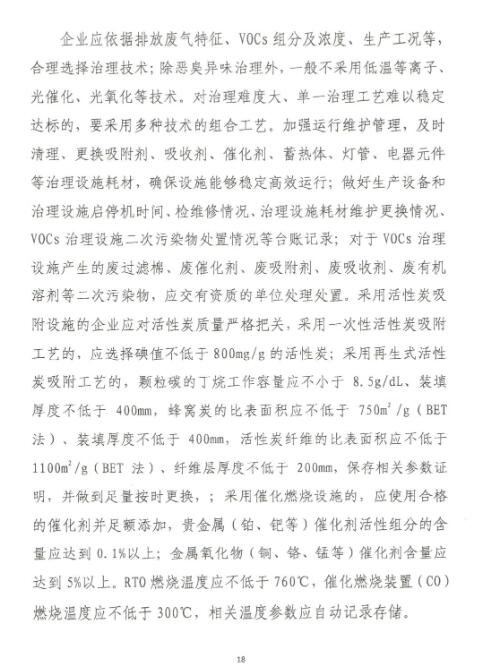 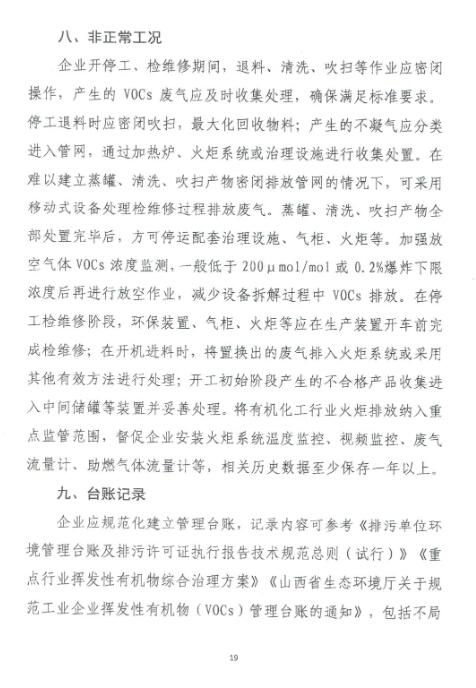 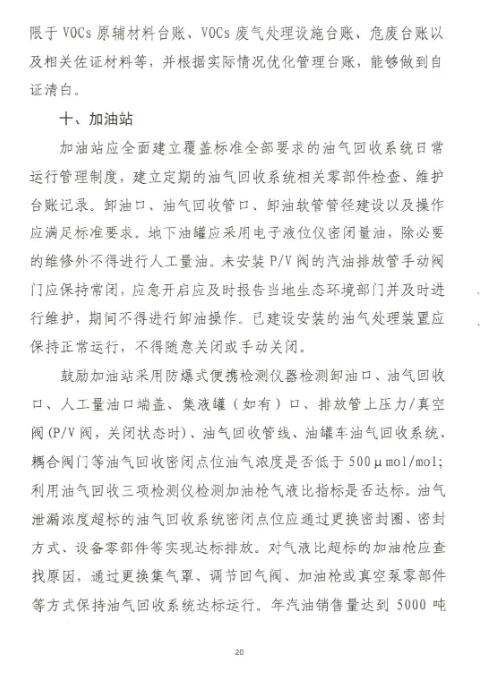 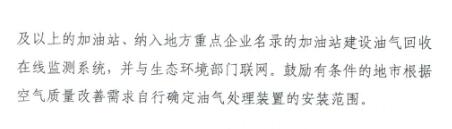 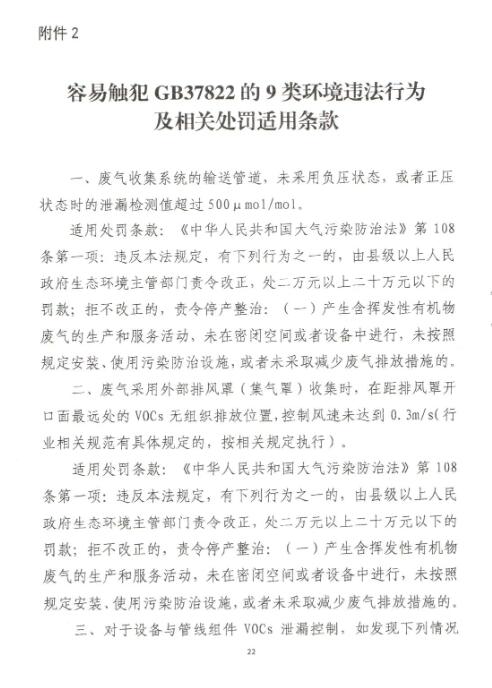 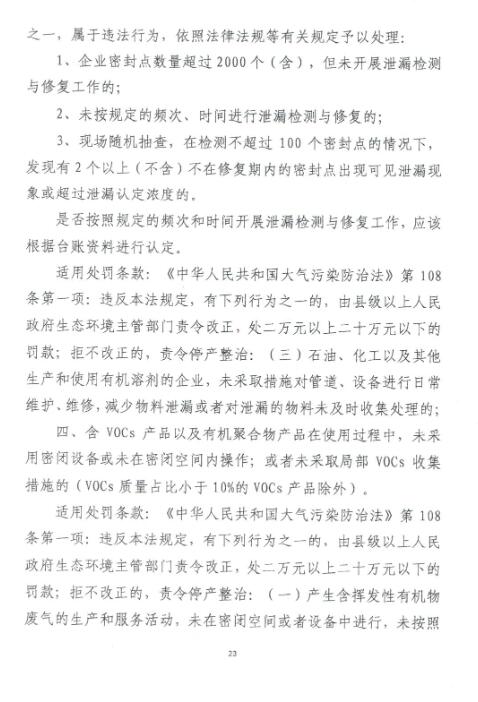 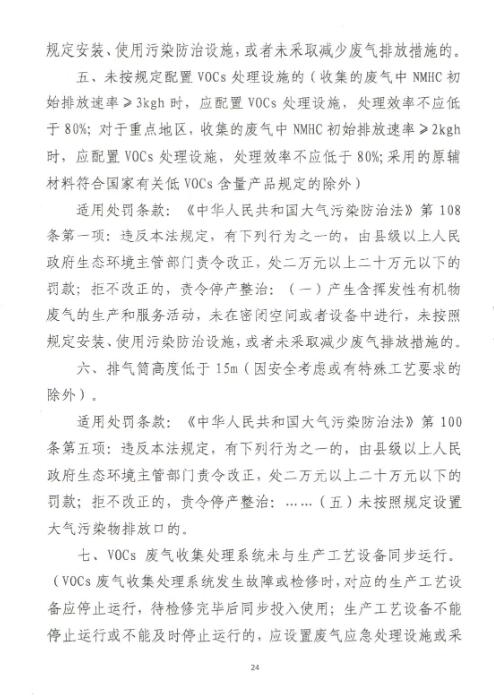 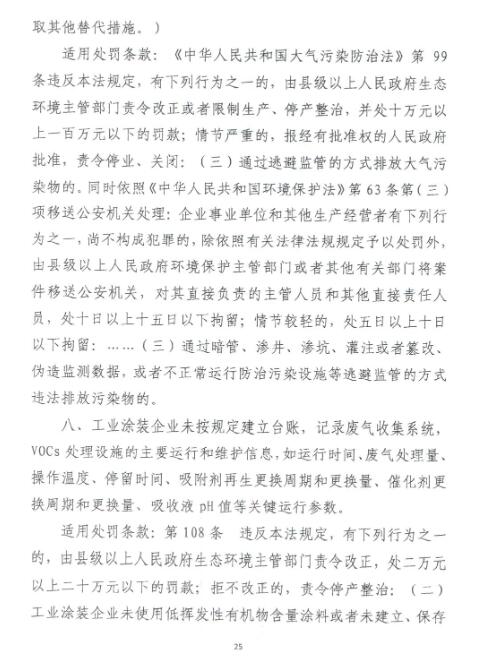 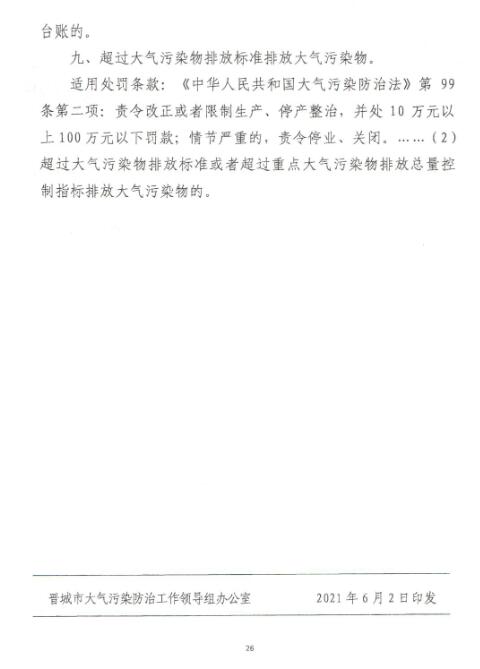 